ПРОЕКТ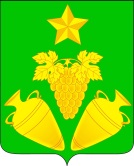 Администрация кеслеровского сельского поселения крымского районаПОСТАНОВЛЕНИЕот                                                                                                №   					хутор Павловский   О внесении изменений в постановление администрации Кеслеровского сельского поселения Крымского района от 13 февраля 2014 года № 12 «Об утверждении Порядка осуществления органами местного самоуправления Кеслеровского сельского поселения Крымского района и (или) находящимися в их ведении казенными учреждениями бюджетных полномочий главных администраторов доходов бюджетов бюджетной системы Российской Федерации»В целях реализации положений, установленных абзацем вторым пункта 4 статьи 160.1 Бюджетного кодекса Российской Федерации, а также формирования единообразного подхода к работе с дебиторской задолженностью по доходам бюджетов бюджетной системы Российской Федерации,                      п о с т а н о в л я ю:1. Внести в постановление администрации Кеслеровского сельского поселения Крымского района от 13 февраля 2014 года № 12 «Об утверждении Порядка осуществления органами местного самоуправления Кеслеровского сельского поселения Крымского района и (или) находящимися в их ведении казенными учреждениями бюджетных полномочий главных администраторов доходов бюджетов бюджетной системы Российской Федерации» следующие изменения:1) исключить из пункта 4 приложения к постановлению абзац 15;2) изложить абзац 16 пункта 4 приложения к постановлению изложить в следующей редакции:«иные положения, необходимые для реализации полномочий администратора.»;3) дополнить пункт 4 абзацем следующего содержания:«требование об установлении администраторами доходов бюджетов регламента реализации полномочий по взысканию дебиторской задолженности по платежам в бюджет, пеням и штрафам по ним, разработанного в соответствии с приказом Министерства финансов Российской Федерации от    18 ноября 2022 года № 172н «Об утверждении общих требований к регламенту реализации полномочий администратора доходов бюджета по взысканию дебиторской задолженности по платежам в бюджет, пеням и штрафам по ним;»;4) исключить из пункта 5 приложения к постановлению исключить    абзац 7;5) дополнить пункт 5 приложения к постановлению абзацем следующего содержания:«требование об установлении администраторами доходов бюджетов регламента реализации полномочий по взысканию дебиторской задолженности по платежам в бюджет, пеням и штрафам по ним, разработанного в соответствии с приказом Министерства финансов Российской Федерации от    18 ноября 2022 года № 172н «Об утверждении общих требований к регламенту реализации полномочий администратора доходов бюджета по взысканию дебиторской задолженности по платежам в бюджет, пеням и штрафам по ним;». 2. Специалисту 1 категории администрации Кеслеровского сельского поселения Крымского района Л.А. Залюбовской разместить настоящее постановление на официальном сайте администрации Кеслеровского сельского поселения Крымского района в сети Интернет. 3. Постановление вступает в силу со дня подписания.Глава Кеслеровского сельского поселения Крымского района					 	                     Е.А. Шарганов